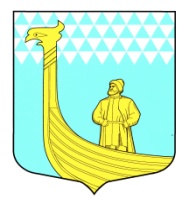 АДМИНИСТРАЦИЯ
МУНИЦИПАЛЬНОГО ОБРАЗОВАНИЯ
ВЫНДИНООСТРОВСКОЕ СЕЛЬСКОЕ ПОСЕЛЕНИЕ
Волховского муниципального районаЛенинградской областиРАСПОРЯЖЕНИЕот 07 декабря 2021 года                                                                            № 43Об утверждении указаний о порядке применения бюджетной классификации МО Вындиноостровское сельское поселение 2022 год и на плановый период 2023 - 2024 годовВ соответствии со статьями 9, 20 и 21 Бюджетного кодекса Российской Федерации и статьей 9 решения Совета депутатов МО Вындиноостровское сельское поселение от 10 ноября 2021 года № 49 «Об утверждении Положения о бюджетном процессе в муниципальном образовании Вындиноостровское сельское поселение Волховского муниципального района Ленинградской области» Утвердить прилагаемые Указания о порядке применения бюджетной классификации бюджета МО Вындиноостровское сельское поселение на 2022 год и на плановый период 2023 - 2024 годов (далее – Указания).Настоящие Указания применяются при реализации бюджета МО Вындиноостровское  сельское поселение на 2022 год и на плановый период 2023- 2024 годов.Настоящее распоряжение вступает в силу с момента подписания и подлежит размещению на официальном сайте администрации МО Вындиноостровское сельское поселение.Контроль за исполнением настоящего распоряжения оставляю за собой.Глава администрации                                                        Е.В. ЧеремхинаУТВЕРЖДЕНЫраспоряжениемадминистрации МО Вындиноостровское СПВолховского МР ЛОот 07.12.2021  года № 43УКАЗАНИЯО ПОРЯДКЕ ПРИМЕНЕНИЯ БЮДЖЕТНОЙ КЛАССИФИКАЦИИБЮДЖЕТА МО ВЫНДИНООСТРОВСКОЕ СЕЛЬСКОЕ ПОСЕЛЕНИЕ на 2022 год и на плановый период 2023 - 2024 годовНастоящие Указания разработаны  в соответствии с Бюджетным  кодексом Российской Федерации и Положением о бюджетном процессе в муниципальном образовании Вындиноостровское сельское поселение Волховского муниципального района Ленинградской области, устанавливают принципы назначения, структуру, порядок формирования и применения кодов подвидов доходов и целевых статей бюджетной классификации Российской Федерации.Код подвида доходов бюджета МО Вындиноостровское сельское поселениеПеречень кодов подвидов доходов бюджетов по видам доходов бюджета МО Вындиноостровское сельское поселение определяется исходя из осуществляемых администраторами бюджета МО Вындиноостровское сельское поселение бюджетных полномочий в целях упорядочения неналоговых доходов бюджета МО Вындиноостровское сельское поселение.Главные администраторы доходов бюджета МО Вындиноостровское сельское поселение закрепляют коды подвида доходов бюджета МО Вындиноостровское сельское поселение исходя из осуществляемых администратором полномочий по начислению поступлений.Администрирование доходов от использования имущества, находящегося в государственной и муниципальной собственности по коду классификации доходов 1 11 05 025 10 0000 120 «Доходы, получаемые в виде арендной платы, а также средства от продажи права на заключение договоров аренды за земли, находящиеся в собственности сельских поселений (за исключением земельных участков муниципальных бюджетных и автономных учреждений)» осуществляется с применением следующих кодов подвида доходов бюджета МО Вындиноостровское сельское поселение 2000 – пени и проценты по соответствующему платежу.Администрирование доходов от использования имущества, находящегося в государственной и муниципальной собственности по коду классификации доходов 1 11 05 075 10 0000 120 «Доходы от сдачи в аренду имущества, составляющего казну сельских поселений (за исключением земельных участков)» осуществляется с применением следующих кодов подвида доходов бюджета МО Вындиноостровское сельское поселение: 2000 – пени и проценты по соответствующему платежу;3000 – суммы денежных взысканий (штрафов) по соответствующему платежу.Администрирование доходов от продажи материальных и нематериальных активов по коду классификации доходов 1 14 02 053 10 0000 410 «Доходы от реализации имущества, находящегося в оперативном управлении учреждений, находящихся в ведении органов управления сельских поселений (за исключением имущества муниципальных бюджетных и автономных учреждений), в части реализации основных средств по указанному имуществу» осуществляется с применением следующих кодов подвида доходов бюджета МО Вындиноостровское сельское поселение:2000 – пени и проценты по соответствующему платежу.Администрирование доходов от использования имущества, находящегося в государственной и муниципальной собственности по коду классификации доходов 1 14 06 025 10 0000 430 «Доходы от продажи земельных участков, находящихся в собственности сельских поселений (за исключением земельных участков муниципальных бюджетных и автономных учреждений))» осуществляется с применением следующих кодов подвида доходов бюджета МО Вындиноостровское сельское поселение: 2000 – пени и проценты по соответствующему платежу;3000 – суммы денежных взысканий (штрафов) по соответствующему платежу.2. Целевые статьи расходов бюджета МО Вындиноостровское сельское поселение2.1. Структура целевых статей расходов бюджета МО Вындиноостровское сельское поселениеЦелевые статьи расходов бюджета МО Вындиноостровское сельское поселение обеспечивают привязку бюджетных ассигнований к муниципальным программам МО Вындиноостровское сельское поселение и непрограммным расходам МО Вындиноостровское сельское поселение.Структура кода целевой статьи расходов бюджета МО Вындиноостровское сельское поселение состоит из десяти разрядов и включает следующие составные части (таблица 1):код программного (непрограммного) направления расходов (8-9 разряды кода классификации расходов бюджетов), предназначенный для кодирования бюджетных ассигнований по муниципальным программам МО Вындиноостровское сельское поселение и  непрограммным расходам бюджета МО Вындиноостровское сельское поселение;код подпрограммы (10 разряд кода классификации расходов бюджетов), предназначенный для кодирования бюджетных ассигнований по подпрограммам, предусмотренным в рамках муниципальных программ МО Вындиноостровское сельское поселение, бюджетных ассигнований в рамках непрограммных расходов бюджета МО Вындиноостровское сельское поселение;код основного мероприятия (11-12 разряды кода классификации расходов бюджетов), предназначенный для кодирования бюджетных ассигнований в рамках подпрограмм  муниципальных программ МО Вындиноостровское сельское поселение, бюджетных ассигнований в рамках непрограммных расходов бюджета МО Вындиноостровское сельское поселение;код направления расходов (13-17 разряды кода классификации расходов бюджетов) предназначен для кодирования направлений расходования средств, конкретизирующих  отдельные мероприятия.Таблица 1Целевым статьям бюджета МО Вындиноостровское сельское поселение присваиваются уникальные коды, сформированные с применением цифрового ряда: 1, 2, 3, 4, 5, 6, 7, 8, 9, D, F, G, I, J, L, N, Q, R, S, U, V, W, Y, Z. Увязка направлений расходов с основным мероприятием подпрограммы муниципальной программы МО Вындиноостровское сельское поселение устанавливается по следующей структуре кода целевой статьи:Увязка направлений расходов с непрограммными направлениями деятельности органов местного самоуправления МО Вындиноостровское сельское поселение  имеют следующую структуру:Увязка направлений расходов с прочими непрограммными расходами бюджета МО Вындиноостровское сельское поселение  имеют следующую структуру:Направление расходов «00000» применяется при обобщении бюджетных ассигнований (лимитов бюджетных обязательств) соответствующим направлениям расходов бюджета МО Вындиноостровское сельское поселение, детализирующих программные (непрограммные) статьи целевых статей расходов бюджета. Перечень сводных целевых статьей расходов бюджета МО Вындиноостровское сельское поселение установлен в разделе 2.2 «Перечень сводных целевых статьей расходов бюджета МО Вындиноостровское сельское поселение» настоящих Указаний.Правила применения направлений расходов, применяемых в увязке с программными статьями целевых статей расходов бюджета МО Вындиноостровское сельское поселение (в рамках основных мероприятий подпрограмм муниципальных программ МО Вындиноостровское сельское поселение), а также непрограммными статьями целевых статей расходов бюджета МО Вындиноостровское сельское поселение, в том числе обеспечения деятельности органов местного самоуправления МО Вындиноостровское сельское поселение, установлены разделом 2.3 «Направления расходов, увязываемые с программными (непрограммными) статьями целевых статей расходов бюджета МО Вындиноостровское сельское поселение» настоящих Указаний. 2.2. Перечень сводных целевых статьей расходов                                         бюджета МО Вындиноостровское сельское поселение2.2.1. Муниципальная программа МО Вындиноостровское сельское поселение«Повышение безопасности дорожного движения на территории муниципального образования Вындиноостровское  сельское поселение Волховского муниципального района Ленинградской области»на 2022-2024 годы"По данной муниципальной программе МО Вындиноостровское сельское поселение присваиваются следующие целевые статьи расходов бюджета МО Вындиноостровское сельское поселение в разрезе следующих подпрограмм и основных мероприятий:2.2.2. Муниципальная программа МО Вындиноостровское сельское поселение «О содействии участию населения в осуществлении местного самоуправления в иных формах на территории административного центра муниципального образования Вындиноостровское сельское поселение Волховского муниципального района Ленинградской области на 2020-2022 год»в разрезе следующих основных мероприятий:2.2.3. Муниципальная программа МО Вындиноостровское сельское поселение "«Обеспечение первичных мер пожарной безопасности  на территории муниципального образования Вындиноостровское сельское поселение на 2022 – 2024 гг.»"По данной муниципальной программе МО Вындиноостровское сельское поселение присваиваются следующие целевые статьи расходов бюджета МО Вындиноостровское сельское поселение в разрезе следующих подпрограмм и основных мероприятий:2.2.4. Муниципальная программа МО Вындиноостровское сельское поселение «Противодействие коррупции  в муниципальном образовании  Вындиноостровское сельское поселение  на 2020 - 2022 годы»По данной муниципальной программе МО Вындиноостровское сельское поселение присваиваются следующие целевые статьи расходов бюджета МО Вындиноостровское сельское поселение в разрезе следующих основных мероприятий:2.2.5. Муниципальная программа МО Вындиноостровское сельское поселение «Борьба  с  борщевиком  Сосновского на территории муниципального образования Вындиноостровское сельское поселение на  2021-2023годы»По данной муниципальной программе МО Вындиноостровское сельское поселение присваиваются следующие целевые статьи расходов бюджета МО Вындиноостровское сельское поселение в разрезе следующих подпрограмм и основных мероприятий:2.2.6. Муниципальная программа МО Вындиноостровское сельское поселение «Формирование комфортной  городскойсреды на территории МО Вындиноостровское сельское поселениена 2018-2022 годы»По данной муниципальной программе МО Вындиноостровское сельское поселение присваиваются следующие целевые статьи расходов бюджета МО Вындиноостровское  сельское поселение в разрезе следующих основных мероприятий:2.2.7. Муниципальная программа «Профилактика терроризма и экстремизма в муниципальном образовании Вындиноостровское сельское поселение   на 2021-2023 годы»По данной муниципальной программе МО Вындиноостровское сельское поселение присваиваются следующие целевые статьи расходов бюджета МО Вындиноостровское сельское поселение в разрезе следующих подпрограмм и основных мероприятий:2.2.8. Муниципальная программа «Развитие культуры  в МО Вындиноостровское сельское поселение на 2022-2024»»По данной муниципальной программе МО Вындиноостровское сельское поселение присваиваются следующие целевые статьи расходов бюджета МО Вындиноостровское сельское поселение в разрезе следующих основных мероприятий:2.2.10. Муниципальная программа комплексного развития транспортной инфраструктуры в муниципальном образовании Вындиноостровское  сельское поселение Волховского муниципального района Ленинградской области применительно к населенному пункту дер. Вындин ОстровПо данной муниципальной программе МО Вындиноостровское сельское поселение присваиваются следующие целевые статьи расходов бюджета МО Вындиноостровское сельское поселение в разрезе следующих основных мероприятий:2.2.11. Муниципальная программа комплексного развития социальной инфраструктуры в муниципальном образовании Вындиноостровское  сельское поселение Волховского муниципального района Ленинградской области применительно к населенному пункту дер. Вындин Остров По данной муниципальной программе МО Вындиноостровское сельское поселение присваиваются следующие целевые статьи расходов бюджета МО Вындиноостровкое  сельское поселение в разрезе следующих основных мероприятий:2.2.12. Муниципальная программа  комплексного развития коммунальной инфраструктуры в муниципальном образовании Вындиноостровское  сельское поселение Волховского муниципального района Ленинградской области применительно к населенному пункту дер. Вындин Остров "По данной муниципальной программе МО Вындиноостровское сельское поселение присваиваются следующие целевые статьи расходов бюджета МО Вындиноостровское сельское поселение в разрезе следующих основных мероприятий:2.2.13. Муниципальная программа «Развитие малого и среднего предпринимательства в Вындиноостровском сельском поселении на 2021-2023 годы».По данной муниципальной программе МО Вындиноостровское сельское поселение присваиваются следующие целевые статьи расходов бюджета МО Вындиноостровское сельское поселение в разрезе следующих основных мероприятий:2.2.14. Муниципальная программа «Поддержка муниципальных инициатив и участия населения части территории муниципального образования Вындиноостровское сельское поселение в реализации инициативных предложений на 2020-2022годы» По данной муниципальной программе МО Вындиноостровское сельское поселение присваиваются следующие целевые статьи расходов бюджета МО Вындиноостровское сельское поселение в разрезе следующих основных мероприятий:Непрограммные направления деятельности органов местного самоуправления МО Вындиноостровское сельское поселениеПо непрограммным направлениям деятельности органов местного самоуправления МО Вындиноостровское сельское поселение присваиваются следующие целевые статьи расходов бюджета МО Вындиноостровское сельское поселение:Непрограммные расходы бюджета МО Вындиноостровское сельское поселениеПо непрограммным расходам бюджета МО Вындиноостровское сельское поселение присваиваются следующие целевые статьи расходов бюджета МО Вындиноостровское сельское поселение:2.3. Направления расходов, увязываемые с программными (непрограммными) статьями целевых статей расходов бюджета МО Вындиноостровское сельское поселение3. Дополнительные коды расходов бюджета МО Вындиноостровское сельское поселениеДля учета средств бюджета МО Вындиноостровское сельское поселение по мероприятиям муниципальных программ и непрограммных направлений деятельности, а также для увязки целевых доходных источников с расходами бюджета МО Вындиноостровское сельское поселение могут использоваться коды дополнительной классификации. Коды дополнительной классификации применяются посредством автоматизированной системы «АЦК-Планирование» и «АЦК-Финансы» и включают в себя:- дополнительный код доходов (доп.КД);- дополнительный функциональный код (доп.ФК);- дополнительный экономический код (доп.ЭК);- дополнительный код расходов (доп.КР);- классификация операций сектора государственного управления (КОСГУ);- коды целей, присваиваемые субсидиям, субвенциям и иным межбюджетным трансфертам, имеющим целевое назначение, предоставляемые бюджету МО Вындиноостровское сельское поселение  из федерального и областного бюджета Ленинградской области;- коды финансового обеспечения (КВФО).Дополнительные функциональные коды (доп.ФК) предназначены для обозначения и детализации принадлежности источника финансирования расходных обязательств бюджета  МО Вындиноостровское сельское поселение соответствующему уровню бюджетов бюджетной системы Российской Федерации и имеют следующую разрядность:дополнительные функциональные коды расходов бюджета 100-199 используются для отражения расходов бюджета МО Вындиноостровское сельское поселение за счет средств областного бюджета Ленинградской области, в том числе для отражения остатков средств на начало отчетного года за счет средств соответствующего бюджета;дополнительные функциональные коды расходов бюджета 200-299 используются для отражения расходов бюджета МО Вындиноостровское сельское поселение за счет средств федерального бюджета, в том числе для отражения остатков средств на начало отчетного года за счет средств соответствующего бюджета;дополнительные функциональные коды расходов бюджета 400-499 используются для отражения расходов бюджета МО Вындиноостровское сельское поселение за счет средств бюджета Волховского муниципального района, а также за счет средств областного бюджета Ленинградской области, полученных из бюджета Волховского муниципального района, в том числе для отражения остатков средств на начало отчетного года за счет средств соответствующего бюджета;дополнительные функциональные коды расходов бюджета 500-599 используются для отражения расходов бюджета МО Вындиноостровское сельское поселение за счет средств местного бюджета МО Вындиноостровское сельское поселение, а также за счет средств, полученных казенными учреждениями от оказания платных услуг, безвозмездных поступлений от физических и юридических лиц, международных организаций и правительств иностранных государств (добровольных пожертвований), в том числе для отражения остатков средств на начало отчетного года за счет средств соответствующего бюджета;дополнительные функциональные коды расходов бюджета 600-699 используются для отражения расходов бюджета МО Вындиноостровское сельское поселение, в целях софинансирования которых областному бюджету предоставляются субсидии из федерального бюджета (доли софинансирования средств областного и федерального бюджетов);дополнительный функциональный код расходов бюджета 999 используются для отражения расходов бюджета МО Вындиноостровское сельское поселение за счет средств федерального и областного бюджетов Ленинградской области, выписанных по решению Совета депутатов МО Вындиноостровское сельское поселение без уведомлений по расчетам между бюджетами. Целевая статьяЦелевая статьяЦелевая статьяЦелевая статьяЦелевая статьяЦелевая статьяЦелевая статьяЦелевая статьяЦелевая статьяЦелевая статьяПрограммное (непрограммное) направление расходовПрограммное (непрограммное) направление расходовПодпрограммаОсновное мероприятиеОсновное мероприятиеНаправление расходовНаправление расходовНаправление расходовНаправление расходовНаправление расходов891011121314151617XX 0 00 00000Муниципальная программа МО Вындиноостровское сельское поселениеXX X 00 00000Подпрограмма  муниципальной программы МО Вындиноостровское сельское поселениеXX X ХХ 00000Основное мероприятие подпрограммы  муниципальной программы МО Вындиноостровское сельское поселениеXX X ХХ XXXXНаправление расходов на реализацию основного мероприятия подпрограммы муниципальной программы МО Вындиноостровское сельское поселение67 0 00 00000Обеспечение деятельности органов местного самоуправления МО Вындиноостровское сельское поселение67 Х 00 00000Непрограммные направления расходов67 Х 01 00000Непрограммные расходы67 X 01 XXXXНаправления расходов на реализацию непрограммных расходов68 0 00 00000Непрограммные расходы бюджета МО Вындиноостровское сельское поселение68 9 00 00000Непрограммные расходы68 9 01 00000Непрограммные расходы68 9 01 XXXXНаправления расходов на реализацию непрограммных расходов«Повышение безопасности дорожного движения на территории муниципального образования Вындиноостровское  сельское поселение Волховского муниципального района Ленинградской области»на 2022-2024 годы0100000000Комплекс процессных мероприятий :содержание  автомобильных дорог, на создание инвентаризационной и технической документации в сфере дорожного хозяйства, на проведение ремонтных работ по дорогам общего пользования  и дворовых территорий на  территории Вындиноостровского сельского поселения0140100000Муниципальная программа МО «О содействии участию населения в осуществлении местного самоуправления в иных формах на территории административного центра муниципального образования Вындиноостровское сельское поселение Волховского муниципального района Ленинградской области на 2020-2022 год»0200000000Комплекс процессных мероприятий "Создание условий для устойчивого функционирования  жилищно-коммунального хозяйства на территории Вындиноостровского сельского поселения;- Создание условий для проведения мероприятий  направленных на сферу благоустройства территории Вындиноостровского сельского поселения;-Создание условий для удовлетворения потребностей населения, в том числе молодых семей и молодых специалистов в благоустроенном жилье;- Создание и сохранение  благоприятных условий обеспечения культурного досуга жителей Вындиноостровского сельского поселения"0240100000Муниципальная программа МО «Обеспечение первичных мер пожарной безопасности  на территории муниципального образования Вындиноостровское сельское поселение на 2022 – 2024 гг.»"0300000000Комплекс процессных мероприятий «Пропашка минерализованными противопожарными полосами (ширина не менее 3м)  населенных пунктов поселения0340100000Муниципальная программа МО Вындиноостровское сельское поселение ««Противодействие коррупции  в муниципальном образовании  Вындиноостровское сельское поселение  на 2020 - 2022 годы»0400000000Комплекс процессных мероприятий: Обучение муниципальных 
служащих администрации по 
вопросам противодействия 
коррупции0440100000Муниципальная программа МО Вындиноостровское сельское поселение «Борьба  с  борщевиком  Сосновского на территории муниципального образования Вындиноостровское сельское поселение на  2021-2023 годы»0500000000Комплекс процессных мероприятий " Локализация  и  ликвидация  очагов  распространения  борщевика  Сосновского на  территории  МО Вындиноостровское сельское поселение,  исключение  случаев  травматизма  среди  населения "054 0100000Муниципальная программа МО Вындиноостровское сельское поселение «Формирование комфортной  городскойсреды на территории МО Вындиноостровское сельское поселениена 2018-2022 годы»0600000000Комплекс процессных мероприятий "Повышение качества и комфорта городской среды на территории муниципального образования МО Вындиноостровское сельское поселение. Реализация комплекса мероприятий по благоустройству территории  административного центра МО Вындиноостровское сельское поселение – деревни Вындин Остров"0640100000Об утверждении  муниципальной программы  «Профилактика терроризма и экстремизма в муниципальном образовании Вындиноостровское сельское поселение   на 2021-2023 годы»0700000000Комплекс процессных мероприятий " Усиление антитеррористической защищенности объектов социальной сферы;- проведение воспитательной, пропагандистской работы с населением поселения, направленной на предупреждение террористической и    экстремистской деятельности, повышение бдительности."0740100000Муниципальная программа «Развитие культуры  в МО Вындиноостровское сельское поселение на 2022-2024»»0800000000Комплекс процессных мероприятий " Сохранение и развитие культурного потенциала МО Вындиноостровское сельское поселение "0840100000Муниципальная программа комплексного развития транспортной инфраструктуры в муниципальном образовании Вындиноостровское  сельское поселение Волховского муниципального района Ленинградской области применительно к населенному пункту дер. Вындин Остров» 1000000000Комплекс процессных мероприятий "безопасность, качество  и эффективность транспортного обслуживания населения, юридических лиц и индивидуальных предпринимателей сельского поселения;                                                                          - доступность объектов транспортной инфраструктуры  для населения и субъектов экономической деятельности в соответствии с нормативами градостроительного проектирования сельского поселения"1040100000Муниципальная программа комплексного развития социальной инфраструктуры в муниципальном образовании Вындиноостровское  сельское поселение Волховского муниципального района Ленинградской области применительно к населенному пункту дер. Вындин Остров»1100000000Комплекс процессных мероприятий " Повышение качества жизни населения, его занятости и самозанятости, экономических, социальных и культурных возможностей на основе развития сельхозпроизводства, предпринимательства,  личных подсобных хозяйств торговой   инфраструктуры  и  сферы  услуг. "1140100000Муниципальная программа  комплексного развития коммунальной инфраструктуры в муниципальном образовании Вындиноостровское  сельское поселение Волховского муниципального района Ленинградской области применительно к населенному пункту дер. Вындин Остров "1200000000Комплекс процессных мероприятий "Надежное обеспечение коммунальными услугами населения, социальной сферы и коммерческих потребителей в объёме, необходимом для планируемых темпов развития жилой застройки и сферы производства, торговли и обслуживания применительно к деревне Вындин Остров при минимальных затратах"1240100000Муниципальная программа  «Развитие малого и среднего предпринимательства в Вындиноостровском сельском поселении на 2021-2023 годы».1300000000Комплекс процессных мероприятий " повышение конкурентоспособности субъектов малого и среднего предпринимательства на внугренних и внешних рынках;снижение затрат субъектов МСП на ведение бизнеса;1340100000Муниципальная программа  «Поддержка муниципальных инициатив и участия населения части территории муниципального образования Вындиноостровское сельское поселение в реализации инициативных предложений на 2020-2022годы»1400000000Комплекс процессных мероприятий " Ремонт автомобильных дорог местного значения - Организация площадок для сбора ТКО с установкой контейнеров - Ремонт  уличного освещения 1440100000Муниципальная программа «Обеспечение качественным жильем граждан на территории муниципального образования Вындиноостровское сельское поселение  Волховского муниципального района Ленинградской области на 2021-2023 годы1600000000Социальные выплаты гражданам, кроме публичных нормативных социальных выплат1600100000Комплекс процессных мероприятий «Обращение с твердыми коммунальными отходами на территории муниципального образования Вындиноостровское сельское поселение на 2020-2022 гг1740000000Обеспечение деятельности органов местного самоуправления6700000000Обеспечение деятельности аппаратов органов местного самоуправления6730000000Непрограммные расходы6730100000Непрограммные расходы бюджета МО Вындиноостровское сельское поселение6800000000Непрограммные расходы6890000000Непрограммные расходы6890100000Код направления расходовНаименование направленияСодержание направления расходов, увязываемых с программными (непрограммными) статьями целевых статей расходов бюджета МО Вындиноостровское сельское поселение00150Исполнение функций органов местного самоуправленияРасходы бюджета МО Вындиноостровское сельское поселение  на обеспечение функций органов местного самоуправления МО Вындиноостровское сельское поселение00170Обеспечение деятельности муниципальных учрежденийРасходы бюджета МО Вындиноостровское сельское поселение  на предоставление субсидий муниципальным бюджетным учреждениям на выполнение муниципального задания03020Доплаты к пенсиям государственных служащих субъектов РФ и муниципальных служащихРасходы бюджета МО Вындиноостровское сельское поселение  на доплату к пенсии за выслугу лет работникам органов местного самоуправления10010Мероприятия   для развития условий предпринимательской деятельностиРасходы бюджета МО Вындиноостровское сельское поселение  на мероприятия по оказанию поддержки субъектам малого предпринимательства10220Резервный фонд исполнительно-распорядительного органа МО Вындиноостровское сельское поселениеРасходы бюджета МО Вындиноостровское сельское поселение на резервный фонд исполнительно-распорядительного органа МО Вындиноостровское сельское поселение10150Мероприятия  по землепользованию и землеустройствуРасходы бюджета МО Вындиноостровское сельское поселение на проведение мероприятий по землеустройству и землепользованию10160Мероприятия по оплате взносов на капитальный ремонтРасходы бюджета МО Вындиноостровское сельское поселение  на оплату взносов на капитальный ремонт10170Мероприятия по санитарной очистке территории, ремонту и содержанию уличного освещения, содержание кладбищ, прочие мероприятия по благоустройству территорииРасходы бюджета МО Вындиноостровское сельское поселение на мероприятия по санитарной очистке территории, ремонту и содержанию уличного освещения, содержание кладбищ, прочие мероприятия по благоустройству территории 10190Мероприятия по содержанию, ремонту автомобильных дорог общего пользования местного значения, в том числе объектов улично-дорожной сети и сооружений на них, совершенствованию системы управления дорожным движениемРасходы бюджета МО Вындиноостровское сельское поселение  для  проведения мероприятий по содержанию, ремонту автомобильных дорог общего пользования местного значения, в том числе объектов улично-дорожной сети и сооружений на них, совершенствованию системы управления дорожным движением10120Мероприятия  по созданию условий для повышения безопасности населения от угроз природного и техногенного характераРасходы бюджета МО Вындиноостровское сельское поселение  на мероприятия  по созданию условий для повышения безопасности населения от угроз природного и техногенного характера10130Мероприятия в области обеспечения мер пожарной безопасностиРасходы бюджета МО Вындиноостровское сельское поселение  на мероприятия в области обеспечения мер пожарной безопасности10170Мероприятия для повышения посещаемости культурно-массовых мероприятий, поддержка и содействие в работе действующих творческих коллективовРасходы бюджета МО Вындиноостровское сельское поселение  на предоставление субсидий бюджетному учреждению на проведение культурно-массовых мероприятий10170Мероприятия по уличному освещению  (коммунальные услуги)Расходы бюджета МО Вындиноостровское сельское поселение на оплату потребленной электроэнергии по уличному освещению10160Мероприятия по проведению медицинских осмотровРасходы бюджета МО Вындиноостровское сельское поселение на мероприятия по проведению медицинских осмотров 10010Сохранение протяженности автомобильных дорог общего пользования МО Вындиноостровское сельское поселение за счет текущего ремонтаРасходы бюджета МО Вындиноостровское сельское поселение  для  проведения мероприятий по сохранению протяженности автомобильных дорог общего пользования МО Вындиноостровское сельское поселение за счет текущего ремонта10170Проведение мероприятий по подготовке проектов благоустройства общественных территорийРасходы бюджета МО Вындиноостровское сельское поселение на мероприятия по подготовке проектов благоустройства общественных территорий10070Иные мероприятия в области противодействия терроризму и экстремизмуРасходы бюджета МО Вындиноостровское сельское поселение на иные мероприятия в области противодействия терроризму и экстремизму10130Иные мероприятия в области пожарной безопасностиРасходы бюджета МО Вындиноостровское сельское поселение на иные мероприятия в области пожарной безопасности10100Мероприятия в области коммунального хозяйстваРасходы бюджета МО Вындиноостровское сельское поселение на мероприятия в области коммунального хозяйства10170Мероприятия по замене светильников уличного освещения на энергосберегающие, в том числе ремонт сопутствующего оборудованияРасходы бюджета МО Вындиноостровское сельское поселение на проведение мероприятий по замене светильников уличного освещения на энергосберегающие, в том числе ремонт сопутствующего оборудования10230Мероприятия по обеспечению безаварийной работы объектов жилищно-коммунального комплексаРасходы бюджета МО Вындиноостровское сельское поселение на проведение мероприятий по обеспечению безаварийной работы объектов жилищно-коммунального комплекса10240Мероприятия в области газификации на территории муниципального образования Вындиноостровское сельское поселениеРасходы бюджета МО Вындиноостровское сельское поселение на проведение мероприятий в области газификации на территории муниципального образования Вындиноостровское сельское поселение10190Мероприятия по содержанию муниципального имуществаРасходы бюджета МО Вындиноостровское сельское поселение на проведение мероприятий по содержанию муниципального имущества10600Мероприятия в области других общегосударственных вопросовРасходы бюджета МО Вындиноостровское сельское поселение на проведение мероприятий в области других общегосударственных вопросов40010Иные межбюджетные трансферты на осуществление  полномочий по исполнению и финансовому контролю за исполнением бюджетов сельских поселенийРасходы бюджета МО Вындиноостровское сельское поселение на предоставление иных межбюджетных трансфертов на осуществление  полномочий по исполнению и финансовому контролю за исполнением бюджетов сельских поселений40040Иные межбюджетные трансферты на осуществление полномочий в части внешнего муниципального финансового контроля контрольно-счетным органом Волховского муниципального контроляРасходы бюджета МО Вындиноостровское сельское поселение на предоставление иных межбюджетных трансфертов на осуществление полномочий в части внешнего муниципального финансового контроля контрольно-счетным органом Волховского муниципального контроля51180Осуществление первичного воинского учета на территориях, где отсутствуют военные комиссариатыРасходы бюджета МО Вындиноостровское сельское поселение на осуществление первичного воинского учета на территориях, где отсутствуют военные комиссариаты60110На подготовку и выполнение тушения лесных и торфяных пожаровРасходы бюджета МО Вындиноостровское сельское поселение на подготовку и выполнение тушения лесных и торфяных пожаров71340Обеспечение выполнения органами местного самоуправления муниципальных образований отдельных государственных полномочий Ленинградской области в сфере административных правоотношенийРасходы бюджета МО Вындиноостровское сельское поселение на обеспечение выполнения органами местного самоуправления муниципальных образований отдельных государственных полномочий Ленинградской области в сфере административных правоотношенийS0140Капитальный ремонт и ремонт автомобильных дорог общего пользования местного значенияРасходы бюджета МО Вындиноостровское сельское поселение на проведение мероприятий по капитальному ремонту и ремонту автомобильных дорог общего пользования местного значения S0360На обеспечение выплат стимулирующего характера работникам муниципальных учреждений культуры Ленинградской областиРасходы бюджета МО Вындиноостровское сельское поселение на обеспечение выплат стимулирующего характера работникам муниципальных учреждений культуры Ленинградской областиS4660Проведение мероприятий на реализацию областного закона от 15 января 2018 года N 3-оз "О содействии участию населения в осуществлении местного самоуправления в иных формах на территориях административных центров муниципальных образований Ленинградской области"Расходы бюджета МО Вындиноостровское сельское поселение,  в целях софинансирования которых из областного бюджета Ленинградской области  предоставляются субсидии на проведение мероприятий, направленных на реализацию областного закона от 15 января 2018 года № 3-оз «О содействии участию населения в осуществлении местного самоуправления в иных формах на территориях административных центров муниципальных образований Ленинградской области»S4750На реализацию мероприятий по благоустройству дворовых территорий муниципальных образований Ленинградской областиРасходы бюджета МО Вындиноостровское сельское поселение,  в целях софинансирования которых из областного бюджета Ленинградской области предоставляются субсидии на реализацию мероприятий по благоустройству дворовых территорий муниципальных образований Ленинградской областиS4770Проведение мероприятий по реализации областного закона от 28.12.2018 № 147-оз "О старостах сельских населенных пунктов Ленинградской области и содействии участию населения в осуществлении местного самоуправления в иных формах на частях территорий муниципальных образований Ленинградской области"Расходы бюджета МО Вындиноостровское сельское поселение,  в целях софинансирования которых из областного бюджета Ленинградской области предоставляются субсидии на проведение мероприятий по реализации областного закона от 28.12.2018 № 147-оз "О старостах сельских населенных пунктов Ленинградской области и содействии участию населения в осуществлении местного самоуправления в иных формах на частях территорий муниципальных образований Ленинградской области"S4970Социальное обеспечение гражданРасходы бюджета МО Вындиноостровское сельское поселение,  муниципальная поддержка решения проблемы граждан, признанных в установленном порядке, нуждающимися в улучшении жилищных условий на территории муниципального образования Вындиноостровское сельское поселение в том числе молодых граждан и молодых семей..